UNIT 7 – Math of Chemistry - Test March 18, 2016 
Kavanah pp. 45 - 56 						Name _____________________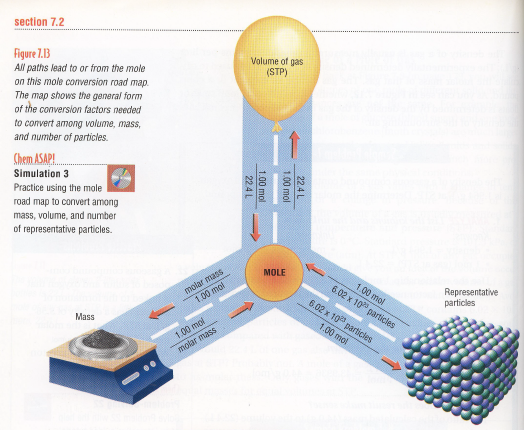 Formula MassAtomic massWeighted average of the masses of the existing isotopes of an elementOn periodic table, OK to round to make the math easierMeasured in a.m.u., atomic mass unitsGram atomic mass 	HW worksheet #1The mass of one mole of an elementMeasured in gramsSame number as atomic massEx. What is mass of one atom of iron? What is the mass of one mole of iron atoms?Formula MassSum of the atomic masses of all the atoms in a compoundMulitply each atomic mass by the subscript Measured in a.m.u.Ex. H2O
H – 2 x 1  =  2
O – 1 x 16= 16
                      18Ex. CaCO4 formula mass is 100 amuEx. H2SO4 formula mass is 98 amuGram formula mass (gfm)	HW Kavanah p.47 # 11-13The formula mass of a substance expressed in grams instead of amuThe mass of one mole of a substanceGram molecular mass and molar mass (MM)	Molecule – a covalently bonded compoundSome books (and tests) say “gram molecular mass” instead of “gram formula mass” when talking about molecules.Molar mass (MM) is a general term for gram atomic mass, gram formula mass, or gram molecular massPercent CompositionPart/whole	HW Kavanah p. 48What is the percent mass of your head?Look for formula in Table T% composition by mass = mass of part/mass of whole x 100Ex. What is the percent by mass of carbon in CO2?Step one – determine the formula mass of CO2 
C – 1 x 12 = 12 amu
O -  2 x 16 = 32 amu
                      44 amuStep two - What is the mass of the “part” (in this case carbon)?
C – 12 amuStep three – Divide part over whole to find percent compositionAnswer – 27%Ex. What is the percent by mass of nitrogen in NH4NO3?formula mass is 80 gmass of N is 2x14=28 g28/80 x 100 = 35%Percent water in a hydrate	HW Kavanah p 49 #24-26Review: Ionic substances often include definite amounts of water as part of the crystal structureWater molecules are shown as part of the formula, separated by a dotex. CuSO4 · 5H2O means there are 5 water molecules per unit of copper II sulfateAnhydrous means that no water is incorporated into the crystalTreat the water molecule as a single unit with a formula mass of 18 amu when calculating percentage of water in a hydrateEx. What is the percentage by mass of water in CuSO4 · 5H2O?formula mass is 159.5  + 90 = 249.5 amumass of water is 5 x 18 = 90 amupercent water is 90/249.5 x 100 = 36%Ex. What is the percent of water in sodium carbonate with ten watersformula mass is 286 gMass of water is 180 gpercent water is 180/286 x 100 = 62.9% waterHydrate Lab	HW Lab ReportMole / Mole Wheel	HW Kavanah p. 50 show your workMoleAnalogy: how many pencils in a dozen pencils? 12
How many eggs in a dozen eggs? 12
A dozen always means 12 of whatever,A mole is always 6.02 x 1023 of whateverEx. How many Neon atoms in a mole of neon?
How many electrons in a mole of electrons?Mole definition: the number of atoms of carbon-12 in a 12.000 gram sampleAbbreviation: mol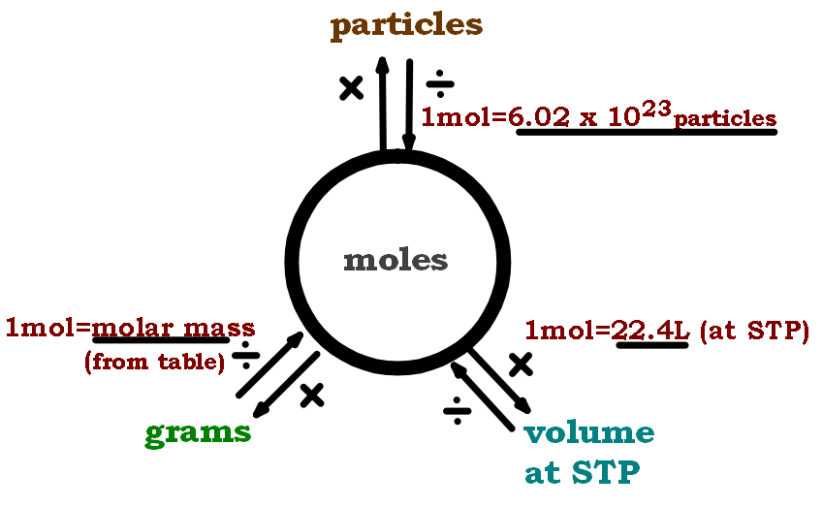 Particles to moles 			HW Mole Conversion Mini WorkoutDraw the mole wheel on the boardUse Avogadro’s number 6.02 x 1023DIMO – divide in, multiply outFind the EE button on your calculator. Practice entering Avogadro’s numberEx. How many atoms in 2.6 mol Na? 1.6 E24Ex. How many molecules in 3.8 mol CO2? 2.3 E24 Grams to molesAvogadro’s number is so awkward. Why do we use it?Avo is the conversion from a.m.u. to grams.The gfm of any substance is the mass of one mole of that substance.DIMO using the gfmEx. How many grams are in 40.5 mol of sulfuric acid?  3970 gLook at example of NO on homework worksheet. How many moles are equivalent to 45 grams of NO? Liters to molesReview: gases are rapidly moving molecules.Volume of actual molecule is very small compared to size of the container.Therefore, all gases take up the same amount of volume, regardless of what gas it is. Molar volume is 22.4 liters of gas at STPVolume depends on temperature and pressure, so STP is 0 celcius and 1 atmosphere.Use the mole wheel.Ex. from worksheet: CO2 – What is volume of 2 moles of CO2 at STP?Ex. from worksheet H2O2 – How many moles of hydrogen peroxide is 11.2 liters at STP?

Finding the Molecular Formula	HW Kavanah p. 51 Show your workFind the molecular formula if the empirical formula and molecular mass are both knownA molecule as the empirical formula CH2 and molecular mass of 42 amu. What is the molecular formula?
Guess: it could be CH2, C2H4, etc.Step 1 - Calculate gfm of the empirical formula. 
What is gfm of CH2? 14Step 2 - Divide molecular mass of the compound by the formula mass of the empirical formula.
Divide 42 amu by 14. 42/14=3Step 3 - Multiply each subscript by that number
Molecular formula is C3H6Ex. A compound has a molecular mass of 180 amu and an empirical formula of CH2O. What is its molecular formula?
Step 1 – Find gfm of empirical formula:
C 1x12 = 12
H 2x1=2
O 1x16=16
               30 amu
Step 2 – Divide molecular mass by empirical mass:
180/30=6
Step 3 – Multiply all subscripts of empirical formula by 6:
C6H12O6StoichiometryBalancing review	HW Kavanah p. 36 SHOW YOUR WORKChange coefficients in order to conserve mass in the reactionAtoms of reactants are same as atoms of productsSome equations can be balanced just by looking at them. If harder, list all elements underneath and the number of atoms of each element.Hint: Keep polyatomic ions together if they are unchangedUse examples from worksheetEx. Ca(OH)2 + (NH4)2SO4  CaSO4 + NH3 + H2OEx. C3H8 + O2  H2O + CO2 Mole ratios in balanced equations	Balance this equation:

2 C2H6   + 7  O2     4  CO2    +   6  H2O
Qualitative information: formulas of compounds. From the formula you can know the behavior, color, smell, etc.Quantitative information: coefficients. How much of each compound.Coefficients can represent molecules, moles, or ratios of moles.Ex. When 2 molecules of ethane react, how many molecules of water are formed?Ex. When 2 moles of ethane react, how many moles of water are produced?Ex. When 4 moles of ethane react, how many moles of water are formed?The numbers can change, but the ratio has to stay the same.Ratio of moles is always the same!Solving Mole-Mole Stoichiometry problemsSolve use ratios! Easy! Ex. What amount of oxygen is needed to completely react with 3 moles of methane in a combustion reaction?Step 1 – Always start with a balanced equation:
CH4 + 2O2  CO2+ 2H2OStep 2 – Write the given number of moles aver that coefficient.Write x over the coefficient of the unknown quantity.Solve the ratio for x. That is the number of moles you are looking for.Ex. Kavanah p. 54 #54Ex. Kavanah p. 54 #55        HW Kavanah p. 54 #54-61 SHOW YOUR WORKSolving volume-volume stoichiometry problemsVolume is proportional to number of moles for any gas at STPSo you can still use ratios!Ex. Haber process
Balance this equation
N2 + 3H2  2NH3
What volume of hydrogen is necessary to react with 5 liters of nitrogen to produce ammonia?
Solving Harder Stoichiometry problemsSolve using ratios. Still easy!Include the factor to convert to moles when needed.Grams  moles. Use gfmLiters of gas  moles. Use 22.4molecules of compound to moles  use 6.02 x 1023Over / Under / Solve	HW Worksheet #__Examples from worksheet




Extra Credit “Extension” Topics	HW MgO LabFind Empirical Formula from data about mass HW Lab ReportFinding empirical formulaIf you analyze a compound in the lab and find out the mass of each component, you can determine the empirical formulaDivide the mass of each element by the gfm of that element to find molesFind the smallest whole-number ratio by dividing each mole value by the smallest number of molesEx. What is empirical formula of a compound that is 75.0% carbon by mass and 25.0% hydrogen by mass?
Step 1 – Assume you have 100 grams of the compound.
Step 2 – Divide each mass by the gfm. Use 3 sig figs:
C – 75 g/12.0 g = 6.25 mol 
H – 25 g/1.01 g = 24.75 mol
Step 3 – Divide each value by the smaller value:
C – 6.25/6.25=1.00
H – 24.75/6.25=3.96
Step 4 – Round to whole numbers, and write the empirical formula! CH4Limiting Reagent	HW Kavanah p. 54 #63-64Cheese sandwich analogyRecipe is 2 slices of bread, 1 slice of cheeseIf I have 4 slices of bread and 4 cheese, how many sandwiches can I make? Answer: 2 sandwiches
Which ingredient was limiting? breadIf I have 10 slices of bread and 4 slices of cheese, how many sandwiches? 4 sandwiches
Which ingredient was limiting? cheeseLimiting reagent stoichiometryReagent and reactant are synonymsEx. Hydorgen gas and chlorine gas react to form hydrogen chloride. If 2 mol of hydrogen gas are mixed with 4 mol of chlorine gas, how many mols of hydrogen chloride will be produced?Step 1 – Start with a balanced equation.Step 2– Solve the stoichiometry problem twice, once for each reactant..Step 3 – Which reactant gives you less product? That is the limiting reagent.Step 4 – The other reactant is in excess.Percent Yield2 C2H6 +7 O24 CO2 +6 H2OMoles C2H6Moles O2Moles CO2Moles H2O274641481213.523